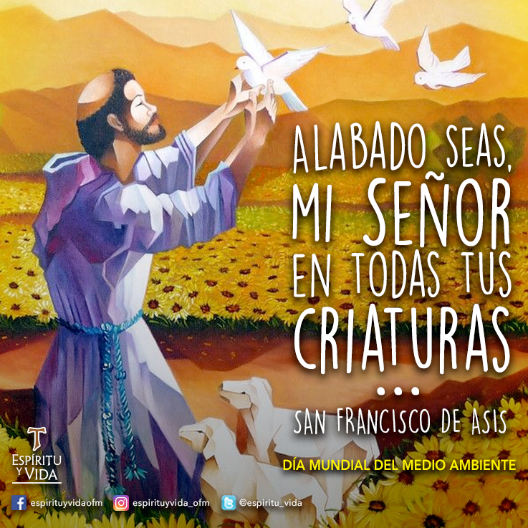 PROYECTO: CUIDO MI PLANETA INDICADOR DE DESEMPEÑO.Comprende textos cortosConoce la regla de las tres R para el cuiudado del medio ambiente.Es responsable con la naturalezaLUNES:INGLES  Clase sincrónica por zoom.Hora.9:30 am.ACTIVIDAD EN CASA: Realiza la pg. 139 y dibuja en tu cuaderno que cosas se pueden reciclar de las que pegaste o dibujaste en tu lonchera. (Esta actividad estaba programada para el jueves 6, debido a que no hubo clase se realiza el día de hoy, si ya la hiciste, Tranquila). PLAN LECTOR: Te compartiré un audio del cuento que estamos leyendo para que sigas con la construcción de tu mini libro.MARTES: Clase sincrónica por zoom. Hora: 10:30 am.Repasemos lo visto. En esta ocasión practicaremos lectura, separaremos palabras por silabas, Escribiremos oraciones cortas. Necesitas: hojas de reciclaje que tengan un lado limpio donde puedas escribir, lápiz, tijeras y colbón y muchas ganas de mejorar cada día.ACTIVIDAD EN CASA: observa el video donde aprenderás la regla de las 3 R, luego busca en tu casa con ayuda de un adulto que cosas puedes Reutilizar, Reducir y Reciclar, obsérvalas bien, porque con tu observación realizaremos la actividad del miércoles. https://www.youtube.com/watch?v=u-WwWuUh1jwACTIVIDAD EN CASA: cuenta hacia adelante y hacia atrás ingresando al siguiente enlace https://la.ixl.com/math/preescolar/contar-hacia-delante-y-hacia-atr%C3%A1sMIÉRCOLES: Clase sincrónica por zoom. Hora: 10:30 am.https://www.youtube.com/watch?v=cvakvfXj0KE Aplicaremos la regla de las 3 R, ten a mano lápiz, colores o marcadores, cuaderno o la libreta de tus notas, realizaremos conjuntos clasificando lo observado el día anterior en casa.ACTIVIDAD EN CASA: Comprensión lectora. Pide a un adulto que te lea el cuento que allí aparece, luego ocultan el texto como lo indican y responde las preguntas. https://juegosinfantiles.bosquedefantasias.com/lengua-literatura/compresion-lectora/ejercicio-1 Pon a prueba tu concentración y atención . Encuentra las 5 diferencias.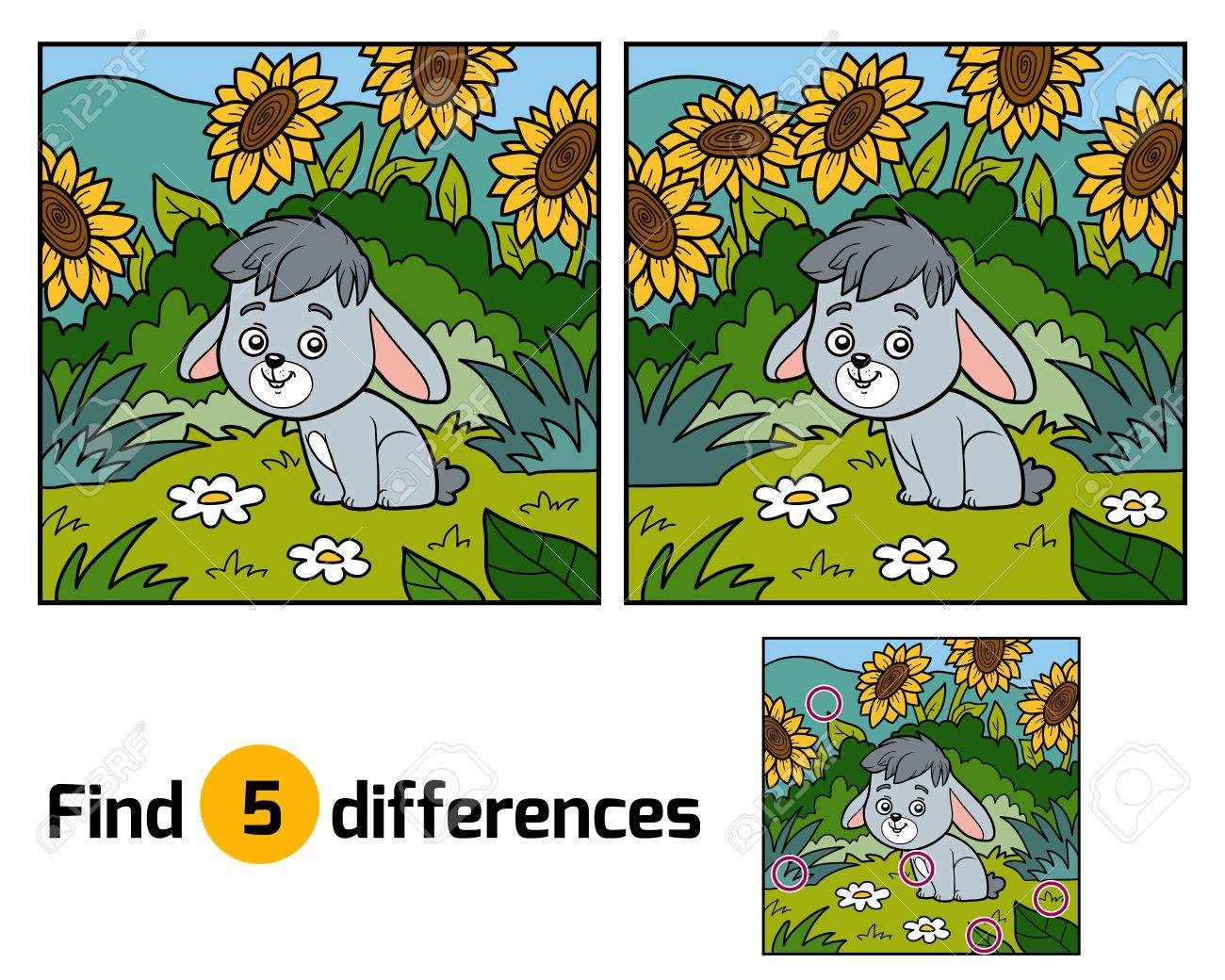 JUEVES: Ed, física. clase sincrónica por zoom. Hora.9.30 am.Tecnología. Clase sincrónica por zoom. Hora: 10:30 am.ACTIVIDAD EN CASA.  Utiliza una hoja reciclable donde puedas escribir las silabas que están en el recortable, las recortas y forma las palabras que indica el dibujo, las pegas en tu cuaderno (evita imprimir).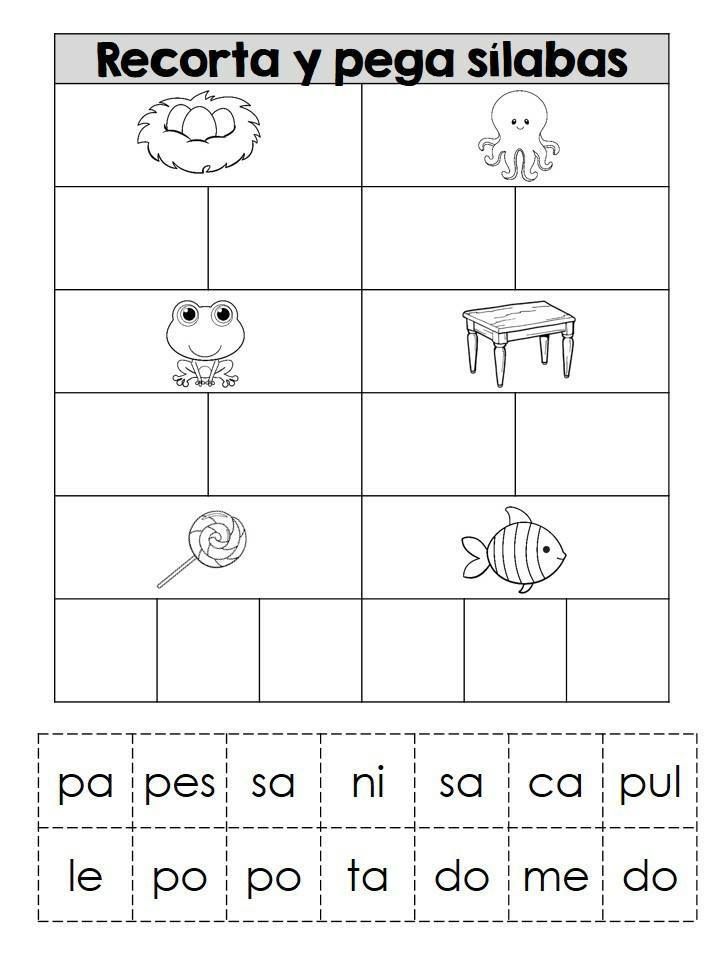 VIERNES: clase sincrónica por zoom. Hora: 10:30 am.Soy guardiana de mi planeta tierra.Necesitarás para la clase: el circulo que recortaste con anterioridad, todos los materiales que quieras y que tengas a mano para hacer un planeta tierra feliz.Actividad en casa: Observa y escucha el cuento. https://www.youtube.com/watch?v=0xV9ZEea05IQuita la pereza y mueve tu cuerpo. https://www.youtube.com/watch?v=M_ivNPjK46MEscribe la frase que está en la camiseta.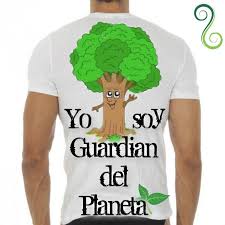 DOCENTE: Katherine De La Hoz TabordaGRADO: Transcición FECHA: del 10 al 14 de Agosto